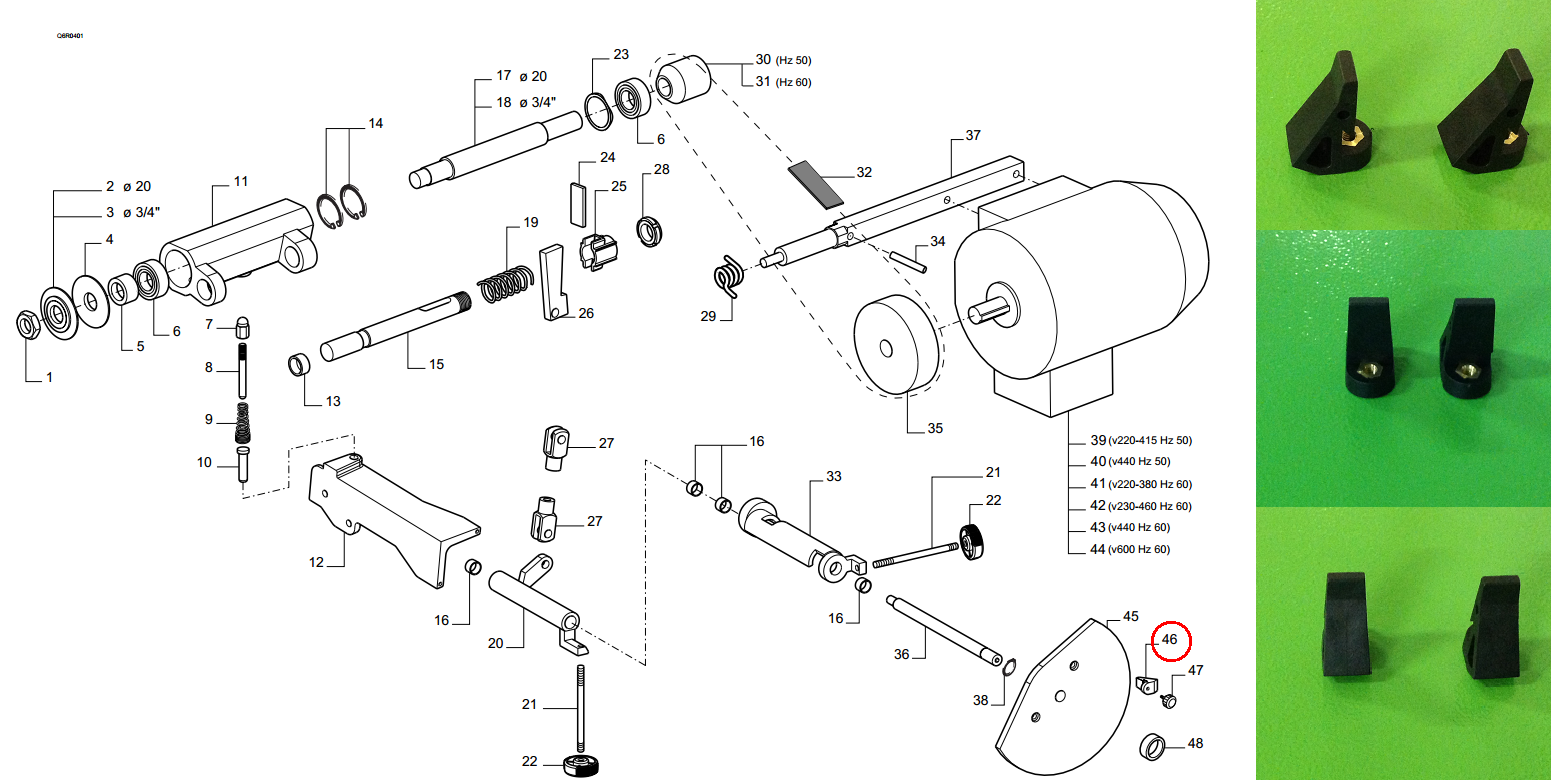 Код из 1САртикулНаименование/ Бренд/ПоставщикТехнические характеристикиГабаритыД*Ш*В,ммМасса,грМатериалМесто установки/НазначениеF00272400326230602HУпор 0326230602HПластмассаФорматно-раскроечный станок SI 300 NOVAF00272400326230602HПластмассаФорматно-раскроечный станок SI 300 NOVAF00272400326230602HSCMПластмассаФорматно-раскроечный станок SI 300 NOVA